	В целях реализации подпункта «а» пункта 7 Указа  Президента Российской Федерации от 08.07.2013 № 613 «Вопросы противодействия коррупции», в соответствии с требованием к должностям, замещение которых влечет за собой размещение сведений о доходах, расходах, об имуществе и обязательствах имущественного характера, утвержденным Приказом Министерства труда и социальной защиты Российской Федерации от 07.10.2013 № 530н,ПОСТАНОВЛЯЮ:Утвердить  прилагаемый   Перечень должностей, замещение которых влечет за собой размещение сведений о доходах, о расходах, об имуществе и обязательствах имущественного характера муниципальных служащих Администрации городского округа Анадырь,  а также сведений о  доходах, о расходах, об имуществе и обязательствах имущественного характера своих супруги      (супруга)      и      несовершеннолетних     детей      на      официальном  2информационно-правовом ресурсе  городского округа Анадырь.Разместить        настоящее        постановление        на        официальном информационно-правовом ресурсе городского округа Анадырь -WWW.NOVOMARIINSK.RU.Настоящее постановление вступает в силу со дня подписания.Контроль   за   исполнением   настоящего    постановления    возложить  на  заместителя   Главы Администрации городского округа Анадырь – начальника Управления по организационным и административно-правовым вопросам Администрации городского округа Анадырь Гончарова Н.А.Глава Администрации                                                                         И.В. Давиденко  УТВЕРЖДЕНПостановлением Администрациигородского округа Анадырьот 11.05.2016 № 329ПЕРЕЧЕНЬдолжностей, замещение которых влечет за собой размещение сведений о доходах, о расходах, об имуществе и обязательствах имущественного характера   муниципальных служащих Администрации городского округа Анадырь,  а также сведений о  доходах, о расходах, об имуществе и обязательствах имущественного характера своих супруги (супруга) и несовершеннолетних детей на официальном  информационно-правовом ресурсе  городского округа АнадырьДолжности муниципальной службы, учреждаемые для непосредственного обеспечения полномочий лица, замещающего муниципальную должностьВысшие должностиПервый заместитель Главы Администрации городского округа Анадырь – начальник управленияЗаместитель   Главы  Администрации  городского  округа  Анадырь – начальник управления Заместитель   Главы  Администрации  городского  округа  АнадырьГлавные должностиПомощник Главы городского округа Анадырь Пресс - секретарь Главы городского округа Анадырь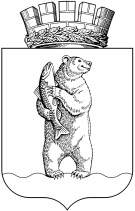 АдминистрациЯгородского округа АнадырьПОСТАНОВЛЕНИЕОт 11.05.2016                                                                                                    № 329                         